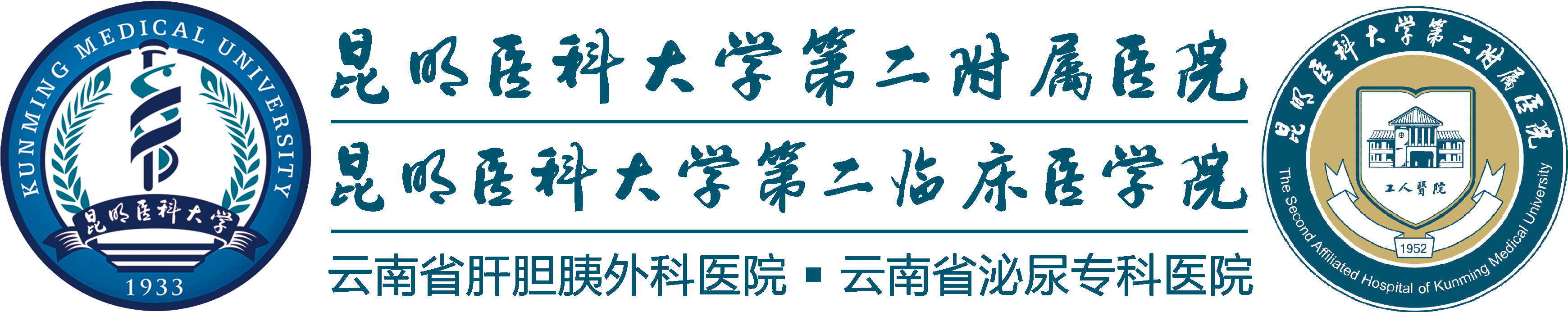 云南省神经科专科护士培训班报名表姓   名性  别出生年月出生年月（一寸彩照）学历职  称执业证号执业证号（一寸彩照）参加工作时间职  务申请学习专科申请学习专科神经科神经科（一寸彩照）学习时间自      年   月  日至      年     月  日自      年   月  日至      年     月  日自      年   月  日至      年     月  日报到日期报到日期年    月    日年    月    日年    月    日工作单位邮   箱邮   箱联系电话身份证号手机号码手机号码主要学习经历学习目的与要求选送单位意见                                          签字（盖章）：           年      月     日                                          签字（盖章）：           年      月     日                                          签字（盖章）：           年      月     日                                          签字（盖章）：           年      月     日                                          签字（盖章）：           年      月     日                                          签字（盖章）：           年      月     日                                          签字（盖章）：           年      月     日                                          签字（盖章）：           年      月     日接收医院审核意见签字（盖章）：         年      月      日签字（盖章）：         年      月      日签字（盖章）：         年      月      日签字（盖章）：         年      月      日签字（盖章）：         年      月      日签字（盖章）：         年      月      日签字（盖章）：         年      月      日签字（盖章）：         年      月      日